Publicado en Madrid el 30/07/2021 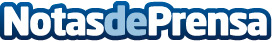 Econocom presenta un fuerte crecimiento de los resultados semestrales en el 2021Aumento del resultado operativo corriente (ROC)1 hasta los 62,3 millones de euros (+40%) y aumento de la rentabilidad operativa hasta el 5,0% (+1,4 puntos). Un resultado neto de las operaciones continuas de 31,3 millones de euros, frente a los 5,8 millones de euros del primer semestre de 2020. Un aumento de la facturación del 1,7%2 impulsado por el buen ritmo de crecimiento de la división de Servicios y Soluciones Digitales (+7,7%2) que representa 2/3 de la facturación semestralDatos de contacto:Comunicación de Econocom91 411 91 20Nota de prensa publicada en: https://www.notasdeprensa.es/econocom-presenta-un-fuerte-crecimiento-de-los Categorias: Nacional Finanzas Telecomunicaciones E-Commerce http://www.notasdeprensa.es